Remote Learning                 Year: 5               Week beginning: 01.11.21  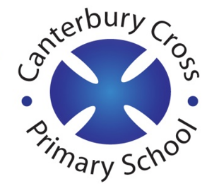 Email address to return completed work to: 5Q  remotelearning5q@cantcros.bham.sch.uk  5H  remotelearning5h@cantcros.bham.sch.uk  Day 1:Subject:Day 1:Literacy To plan the second part of a build-up scenehttps://classroom.thenational.academy/lessons/to-plan-the-second-part-of-a-build-up-scene-c9gpccDay 1:MathsRounding to estimatehttps://classroom.thenational.academy/lessons/rounding-to-estimate-ccr62d Day 1:Foundation subjectWhat happens during a change of state.https://classroom.thenational.academy/lessons/what-happens-during-a-state-change-c8wp6eDay 1:PE linkTry some Yogahttps://www.youtube.com/watch?v=X655B4ISakgDay 2:Subject:Day 2:Literacy To write the second part of the build-up scenehttps://classroom.thenational.academy/lessons/to-write-the-second-part-of-a-build-up-scene-6hk38cDay 2:MathsAdding using the column methodhttps://classroom.thenational.academy/lessons/adding-using-the-column-method-6wt64c Day 2:Foundation subjectLife is all about balancehttps://classroom.thenational.academy/lessons/life-is-all-about-balance-crwk6rDay 2:PE linkPE with Joe Wickshttps://www.youtube.com/watch?v=6v-a_dpwhro&list=PLyCLoPd4VxBsXs1WmPcektsQyFbXTf9FO&index=2 Day 3:Subject:Day 3:Literacy To edit your build-up writinghttps://classroom.thenational.academy/lessons/to-edit-your-build-up-writing-cngk2r Day 3:MathsSubtracting using the column methodhttps://classroom.thenational.academy/lessons/subtracting-using-the-column-method-6xj32d Day 3:Foundation subjectSaying your age in Spanishhttps://classroom.thenational.academy/lessons/saying-your-age-in-spanish-68u38dDay 3:PE linkCan you keep up?https://www.youtube.com/watch?v=IDuWSTyM8RADay 4:Subject:Day 4:Literacy To investigate suffixes: -al, -ic and -tion, -ity, -nesshttps://classroom.thenational.academy/lessons/to-investigate-suffixes-al-ic-and-tion-ity-ness-chk3jc Day 4:MathsProblem solving using the column methodhttps://classroom.thenational.academy/lessons/problem-solving-using-the-column-method-c8up6c Day 4:Foundation subjectTo write an essay about what makes Christianity unique (Part 2)https://classroom.thenational.academy/lessons/to-write-an-essay-about-what-makes-christianity-unique-part-2-61jk6tDay 4:PE linkPE with Joe Wickshttps://www.youtube.com/watch?v=-8o8wMgAT-Y&list=PLyCLoPd4VxBsXs1WmPcektsQyFbXTf9FO&index=4 Day 5:Subject:Day 5:Literacy To revise complex sentenceshttps://classroom.thenational.academy/lessons/to-revise-complex-sentences-cct34c Day 5:MathsSolving multi-step addition and subtraction problemshttps://classroom.thenational.academy/lessons/solving-multi-step-addition-and-subtraction-problems-ctk66d Day 5:Foundation subjectEvaluating a quizhttps://classroom.thenational.academy/lessons/evaluating-a-quiz-6gvp2cDay 5:PE linkPE with Joe Wickshttps://www.youtube.com/watch?v=qGKGNzNbWjU&list=PLyCLoPd4VxBsXs1WmPcektsQyFbXTf9FO&index=5 